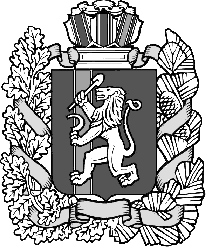 Администрация Шеломковского сельсоветаДзержинского района Красноярского краяПОСТАНОВЛЕНИЕс. Шеломки12.01.2016                                                                                               № 2-пО внесении изменений в постановление администрации Шеломковского сельсовета от 27.02.2009 года № 8 «О наведении порядка в адресном хозяйстве натерритории Шеломковского сельсовета»          В связи с упорядочением названий улиц и закреплением номерных знаков административных зданий, помещений, жилых домов и земельных участков по населенным пунктам Шеломковского сельсовета, в соответствии со статьёй 6 устава муниципального образования Шеломковский сельсовет Дзержинского района Красноярского края, ПОСТАНОВЛЯЮ:      1.Внести изменения по адресу: Красноярский край, Дзержинский район, д.Канарай,  ул. Школьная д.1 в приложение к постановлению администрации Шеломковского сельсовета от 27.02.2009 года № 8 «О наведении порядка в адресном хозяйстве на территории Шеломковского сельсовета согласно приложению.      2.Контроль за выполнением постановления возлагаю на специалиста 1-й категории  администрации Шеломковского сельсовета Самохину Е.А..      3.Постановление вступает в силу со дня подписания.Глава Шеломковского сельсовета                                           С.В.ШестопаловПриложение к постановлению администрацииШеломковского сельсовета № 2-п от 12.01.2016 г.О внесении изменений в постановление администрации Шеломковского сельсовета от 27.02.2009 года № 8 «О наведении порядка в адресном хозяйстве на территории Шеломковского сельсовета»№ п/пНаименование населенного пункта Старое наименование строения и номер Новое наименование строения и  номер1Красноярский край Дзержинский район д.КанарайПустой участок ул. Школьная, д.1Красноярский край Дзержинский район д.Канарай размещение ФАП ул. Школьная, д.1